THE FLAMING LIPS CONFIRM WORLD TOUR FOR 2022 TICKETS ON SALE MAY 7thLONG SOUGHT-AFTER LIPS RARITY THE SOFT BULLETIN COMPANION TO BE RELEASED ON VINYL FOR THE FIRST TIME EVER IN HONOR OF RECORD STORE DAY ON JUNE 12 VIA WARNER RECORDS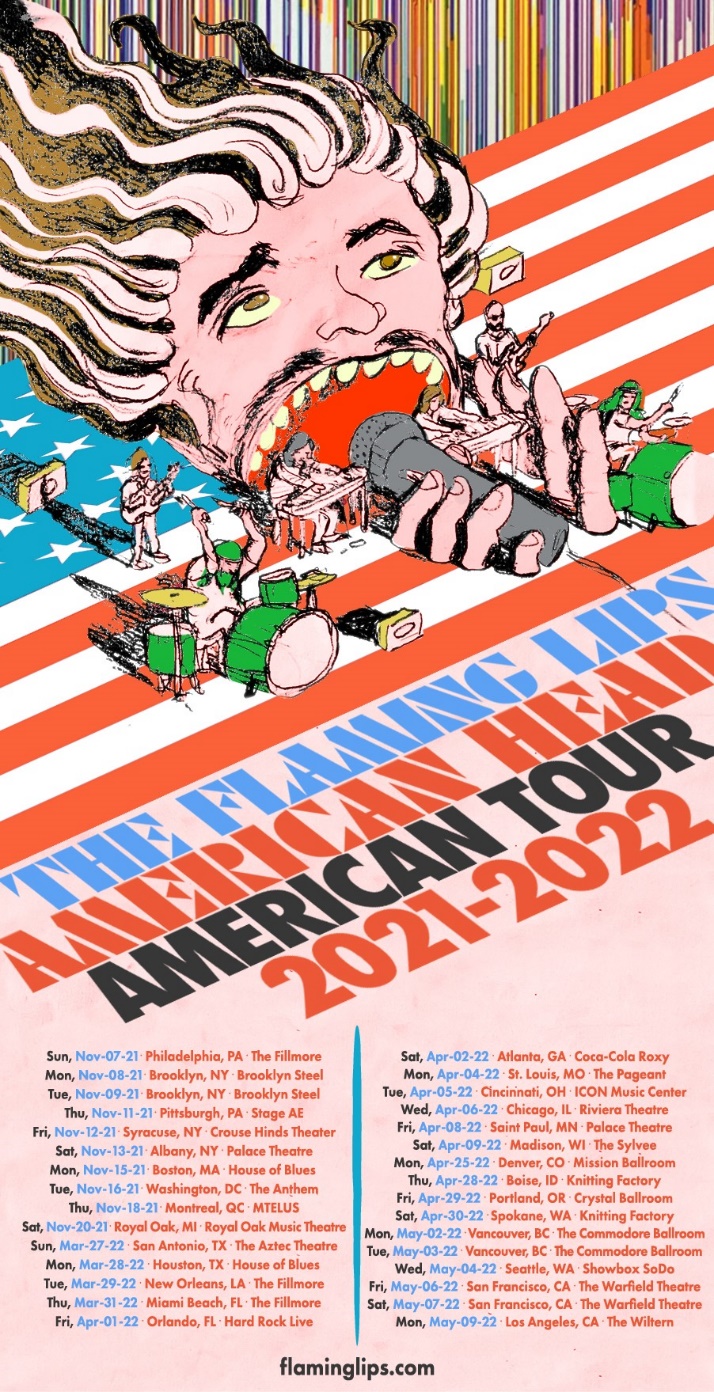 May 3, 2021 (Los Angeles, CA) – Following the overwhelming success and demand for tickets for the first-ever Space Bubble Concerts, The Flaming Lips announce their return to the road for a worldwide tour schedule to begin this summer with dates extending well into 2022. Tickets go on sale to the public Friday, May 7th. Click here for details.      THE FLAMING LIPS on Tour 2021/2022:2021:Fri	Aug 20		Ogden Amphitheatre		Ogden, UTSat	Aug 21		Psycho Las Vegas		Las Vegas, NVSun	Nov 07		The Fillmore			Philadelphia, PAMon	Nov 08		Brooklyn Steel			Brooklyn, NYTue	Nov 09		Brooklyn Steel			Brooklyn, NYThu	Nov 11		Stage A&E			Pittsburgh, PAFri	Nov 12		Crouse Hinds Theater		Syracuse, NYSat	Nov 13		Palace Theater			Albany, NYMon	Nov 15		House of Blues			Boston, MATue	Nov 16		The Anthem			Washington, DCThu	Nov 18		MTELUS			Montreal, QCSat	Nov 20		Royal Oak Music Theater	Royal Oak, MI          2022:Sun	Mar 27		The Aztec Theatre		San Antonio, TXMon	Mar 28		House Of Blues			Houston, TXTue	Mar 29		The Fillmore			New Orleans, LAThu	Mar 31		The Fillmore			Miami Beach, FLFri	Apr 01		Hard Rock Live			Orlando, FLSat	Apr 02		Coca-Cola Roxy		Atlanta, GAMon	Apr 04		The Pageant			St. Louis, MOTue	Apr 05		ICON Music Center		Cincinnati, OHWed	Apr 06		Riviera Theatre			Chicago. ILFri	Apr 08		Palace Theatre			St. Paul. MNSat	Apr 09		The Sylvee			Madison, WiMon	Apr 25		Mission Ballroom		Denver, COThu	Apr 28		Knitting Factory			Boise, IDFri	Apr 29		Crystal Ballroom		Portland, ORSat	Apr 30		Knitting Factory			Spokane, WAMon	May 02		Commodore Ballroom		Vancouver, BCTue	May 03		Commodore Ballroom		Vancouver, BCWed	May 04		Showbox SoDo			Seattle, WAFri	May 06		Warfield Theatre		San Francisco, CASat	May 07		Warfield Theatre		San Francisco, CAMon	May 09		The Wiltern			Los Angeles, CAWed	May 25		Stylus				Leeds, UKThu	May 26		Invisible Wind Factory		Liverpool, UKMon	May 30		Waterside Theatre		Aylesbury, UKWed	June 01		De La Warr Pavilion		Bexhill, UKThu	June 02		O2 Forum Kentish Town	London, UKFri	July 22		Galway Int’l Arts Fest.		Galway IRE      Click here for additional ticket information.Equally exciting for Lips fans is the unearthing one of the rarest and most sought-after gems in their legendary catalog. The Flaming Lips will finally release The Soft Bulletin Companion on vinyl for the first time as part of the Record Store Day drop on June 12, 2021. Pressed on double silver vinyl, this exclusive 2 LP edition set is limited to just 16,000 copies worldwide and is expected to sell out quickly. It will be available at independent record stores everywhere. The album will be more widely available later this year – details will follow.Disseminated among press, radio, family, and friends in limited quantity 22 years ago, Lips’ management assembled The Soft Bulletin Companion by hand as a promo-only CD to accompany the band’s groundbreaking album The Soft Bulletin in 1999. It consisted of unreleased material, outtakes, early mixes, B-sides, international bonus tracks, and stereo versions of tunes from Zaireeka. Expanding the lore of this hidden treasure trove, “The Captain” emerged as a fan favorite rarity, yet never saw a release on vinyl—until now.The Soft Bulletin represented a watershed moment in the group’s journey. Powered by signature tracks such as “Race for the Prize,” Pitchfork notably rated it a perfect score of 10.0 and pegged it at #3 on the “Top 100 Albums of the 1990s.” Entertainment Weekly awarded the album an “A,” and NME scored it “9-out-of-10.” It closed out the 20th century for the band and paved the way into the 21st century, setting the stage for three subsequent GRAMMY® Awards, sales in the millions, and unprecedented innovation. One of the most important albums of all time and a turning point, it cemented the group as an iconic alternative institution and asserted them as a perennial creative presence in popular culture.Audiences finally get the chance to dive deeper into The Soft Bulletin era with The Soft Bulletin Companion on vinyl. In case you missed The Flaming Lips’ incredible segment on CBS Sunday yesterday, click here to view and share.  The Lips also recently appeared on ABC’s Jimmy Kimmel Live.  Click here to view and share their performance of “Will You Return/When You Come Down,” from AMERICAN HEAD.   As previously reported, Wayne Coyne’s new cannabis product line, Love Yer Brain, officially launched on 4/20. Visit loveyerbrain.com for more details. The Soft Bulletin Companion Tracklisting: 35,000 ft. of Despair (5:06) 1000 ft. Hands (early mix) (3:24) 2025 (Invisible Now) (5:54) Buggin’ (Lips mix) (3:24) A Machine in India (4:09) Okay I’ll Admit (4:32) The Captain (5:08) Satellite of You (4:33) The Spiderbite Song (early mix) (4:00) Slow Motion (early mix) (3:21) 1000 ft. Hands (final mix) (5:51) Little Hands (rough mix) (4:40) The Big Ol’ Bug (4:39)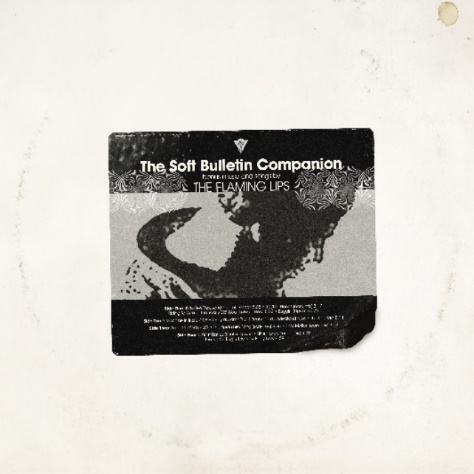 (Click here for hi-res album cover art)                                                                   # # #Contact: Rick Gershon at Warner Records Rick.Gershon@warnerrecords.comFollow The Flaming LipsWebsite | YouTube | Twitter | Instagram | Facebook | Spotify | Publicity Materials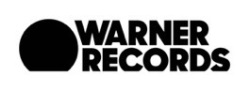 